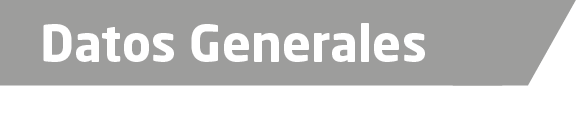 Nombre Amanda Rivera MorenoGrado de Escolaridad Licenciada en DerechoCédula Profesional (Licenciatura) 09310932Teléfono de Oficina 2299-35-15-91Correo Electrónico seris_133@hotmail.comDatos GeneralesFor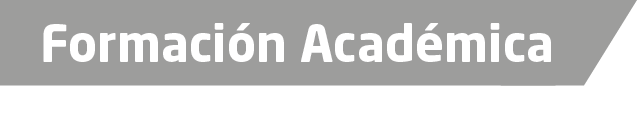 mación Académica2010-2013“Universidad Mexicana” Estudios de Licenciatura en Derecho.2016 Certificación como Fiscal Facilitadora, Impartido por la Fiscalía General del Estado.Trayectoria Profesional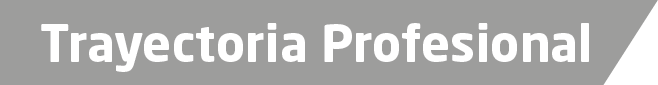 2016 a la FechaFiscal Primera Facilitadora en la Sub- Unidad de Atención Temprana  de Boca del Rio, Ver.2014-2016Fiscal Primero y Segundo Especializado en Responsabilidad Juvenil y Conciliación de Boca del Rio, Ver.2008-2009Capturista en el Registro Publico de la Propiedad y Comercio de Veracruz, Ver. de Conocimiento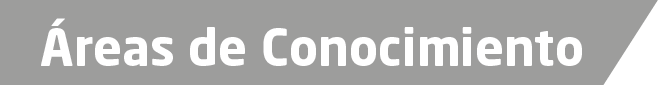 Derecho CivilDerecho Penal